Oregon State Firefighters Council						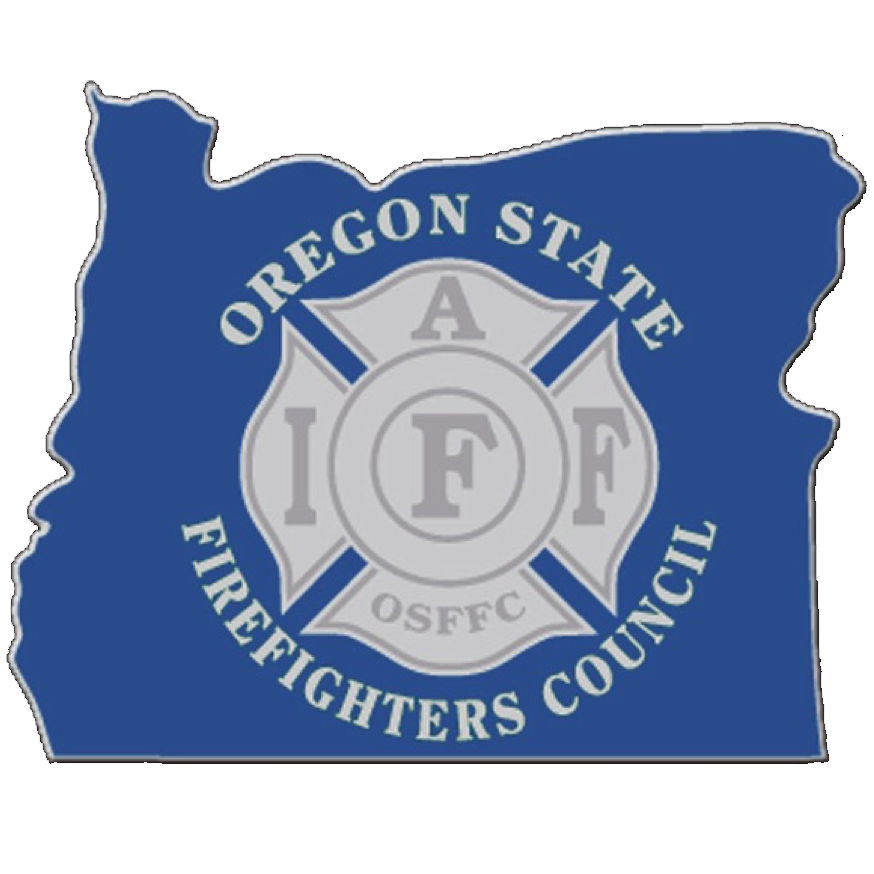 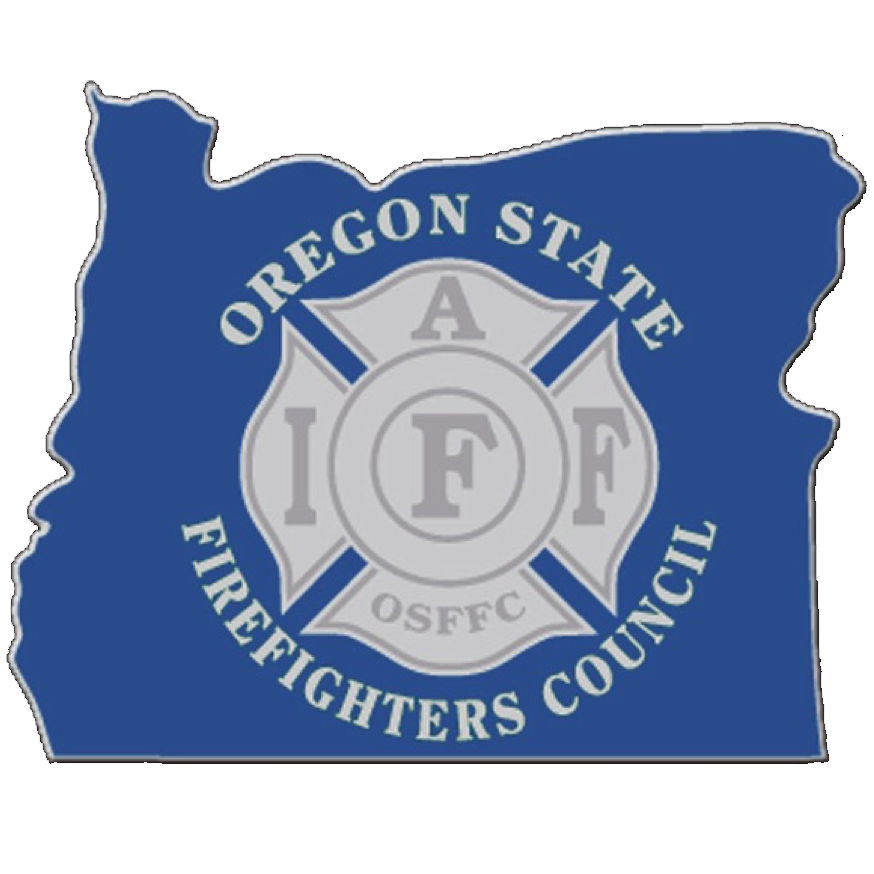 www.osffc.orgRon Morgan – Press RepresentativePhone: (503) 806-2673 Email: ron.morgan@iaff1660.orgFor Immediate Release on January 1, 2020Oregon State Fire Fighters Council Endorses Dacia Grayber For Oregon House District 35.Media Note: TV and Phone Interviews, Photos Available for Local News CoverageSalem, OR –open seat after Representative Margaret Doherty announced .  Representative Doherty has been a champion for firefighters and workers in OregonWe thank her for her serviceDacia has a long career in the fire  and This event is located at the Salem Convention Center, 200 Commercial Street SE, Salem, OR 97301.Oregon State Firefighters Council:The Oregon State Firefighters Council represents over 3500 Professional Firefighters throughout Oregon, this includes all of the Professional Firefighters in the Portland Metro Area.###